РОССИЙСКАЯ ФЕДЕРАЦИЯГородской округ Истра Московской областиМуниципальное дошкольное образовательное учреждение Центр развития ребенка«Павлово-Слободский» (МДОУ ЦРР «Павлово-Слободский»)Юр. адрес: 143581 Российская Федерация,  Московская область, г. Истра, с.Павловская Слобода, ул. Октябрьская, стр. 50, тел.: 8-498 31-9-11-20, istr_crr_14@mosreg.ruИнтегрированное занятие по ФЭМПв   старшей группе«Как Баба – яга Новый год хотела    испортить»                                                  Подготовила: Захарова Е.В.Декабрь, 2021 годПрограммное содержание: выявить полученные знания, представления, умения, которые дети получили за полугодие;совершенствовать умение находить место числа в числовом ряду, считать в прямом и обратном порядке до 10; решать задачи на сложение и вычитание;совершенствовать знания о геометрических фигурах и форме предметов;закрепить знания о частях суток, названии зимних месяцев, временах года. Ориентировании в пространстве.Развивающие задачи:развивать мыслительные операции, внимание, умение ориентироваться в пространстве;развивать у детей любознательность, взаимопомощь, навыки самооценки;развивать логическое мышление, зрительную память, связную речь.Воспитательные задачи:воспитывать самостоятельность, умение понимать задачу и выполнять её;воспитывать инициативность, аккуратность, интерес к занятиям по ФЭМП.Интеграция образовательных областей:познавательное, речевое, художественно – эстетическое, физическое развитие.Оборудование: конверты для детей с раздаточным материалом, плакат со следами, рисунок с избушкой Бабы – яги, геометрические фигуры (квадрат, треугольники, овал, прямоугольник, круги), кукла Баба – яга, пеналы, тетрадный лист в клетку, рисунок с бочкой.                    Ход занятияОрганизационный момент     Дети встают в круг. (приветствие)С добрым утром! С новым днём!С новым солнцем за окном!Утро доброе встречай,День хороший начинай!- Назовите, какое сегодня число. Оно двузначное. Первый знак – цифра 2, второй знак – цифра 2. (показать)- Назовите месяц. - К какому времени года относится этот месяц?- Назовите зимние месяцы.- Какое время года наступит за зимой, весной, летом, осенью?- Назовите день недели. Вспомните их по порядку.- Посмотрите в окно и опишите сегодняшний день.- К какому празднику готовимся мы и наша страна?2. Основной момент.- Я вчера приготовилась к занятию и хотела сделать с вами открытку к Новому году. Сложила шаблоны в коробку, а сегодня её не нашла. Только вот этот предмет. Что это?- Как вы думаете, кто над нами так пошутил?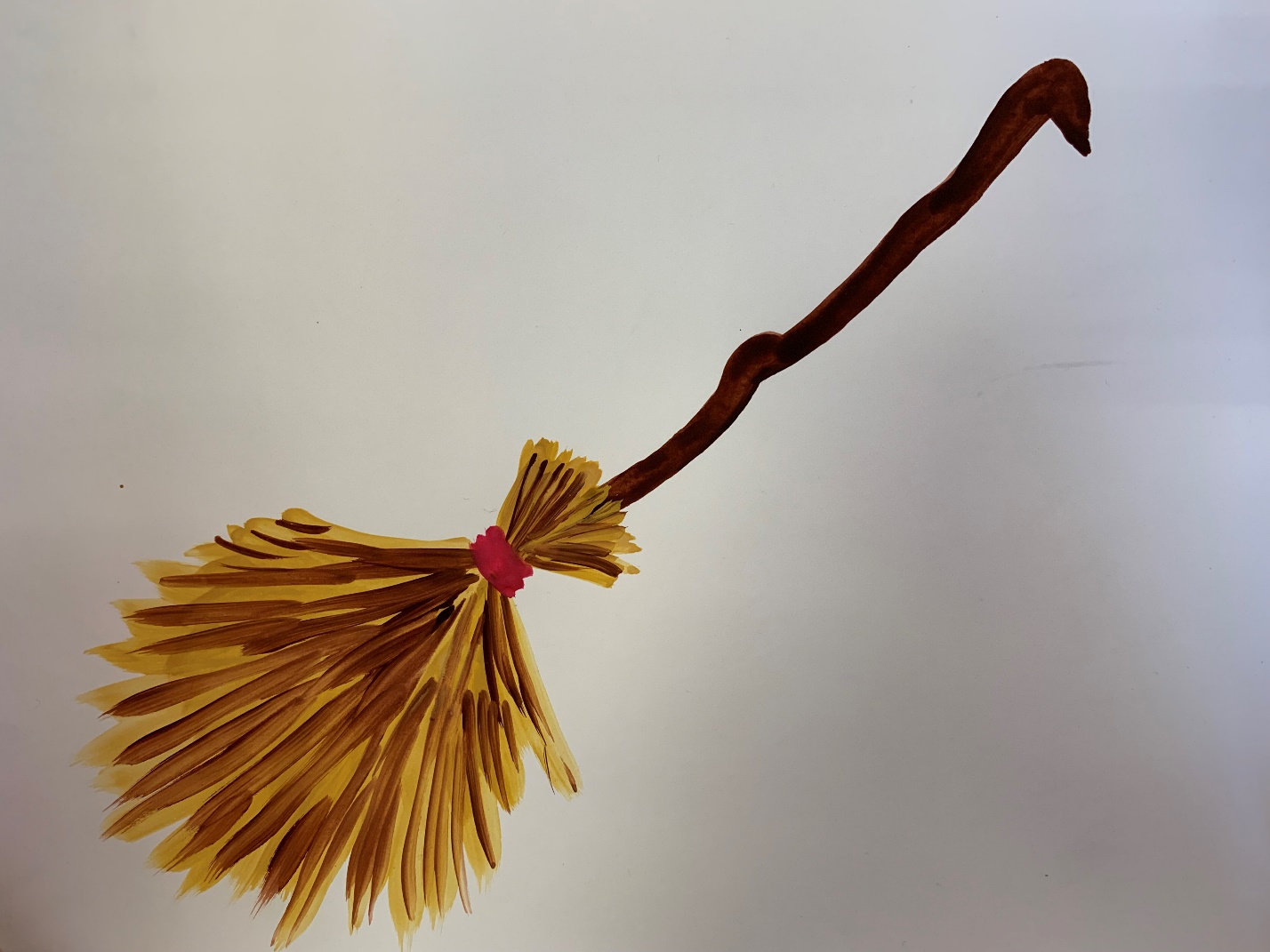 - В каких сказках мы читали про Бабу – ягу?- А вот и она сама. Давайте спросим её, зачем она это сделала?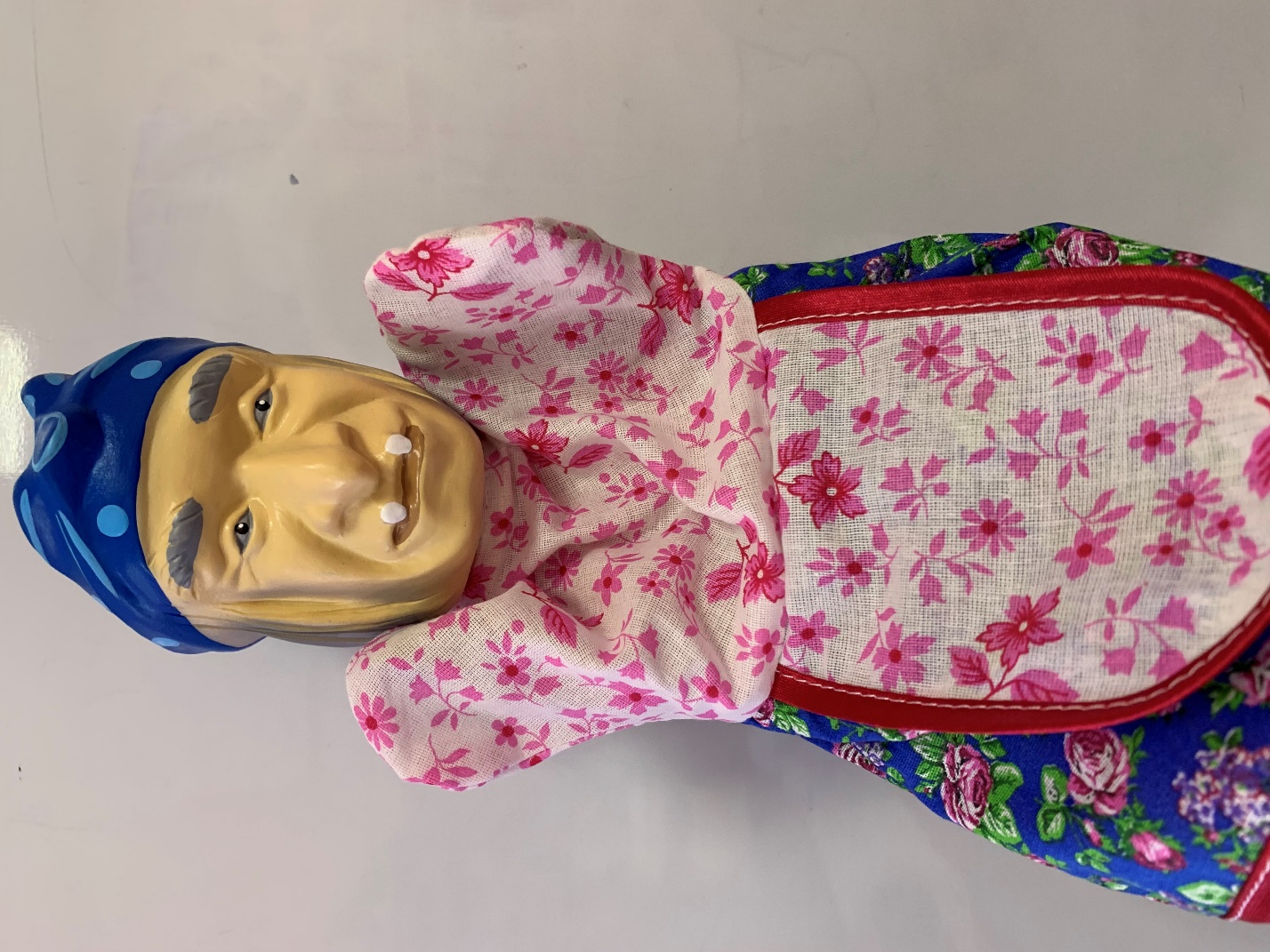 «Я расстроена, сердита,Не могу я веселиться.Скоро праздник – Новый год,К вам приедет Дед Мороз.А меня он не позвалИ подарка не прислал.Вот и я похулиганю – Вас без праздника оставлю.Спрятала я ваш сюрприз,Это будет мой каприз. Будете его искать,Мои задания выполнять.»- Будем ребята, искать нашу открытку? (Да). Тогда начинаем. Давай нам задания Баба – яга, постараемся их выполнить.Задание 1.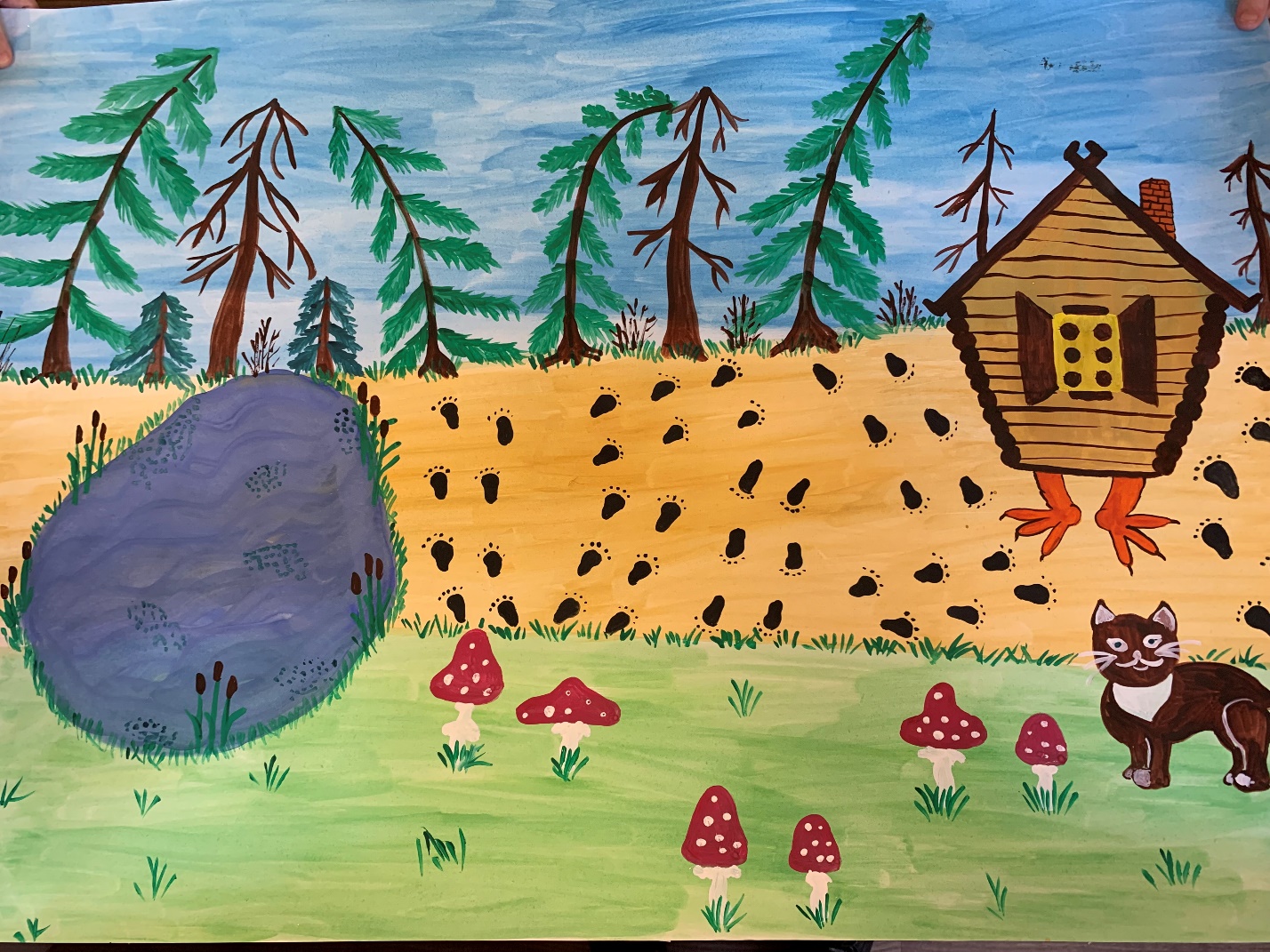 « В лесу стоит моя избушка.Просто так к ней не пройти –Нужно мостик возвести» - На столе лежат конверты. Найдите с цифрой 1. В нём лежат полоски, выложите их на стол. Будем с вами изобретать мост.- Все полоски одинаковые? Чем отличаются? ( разные по цвету и по длине)- Построим из них мост. Положим полоски горизонтально, начиная от самой короткой и заканчивая длинной.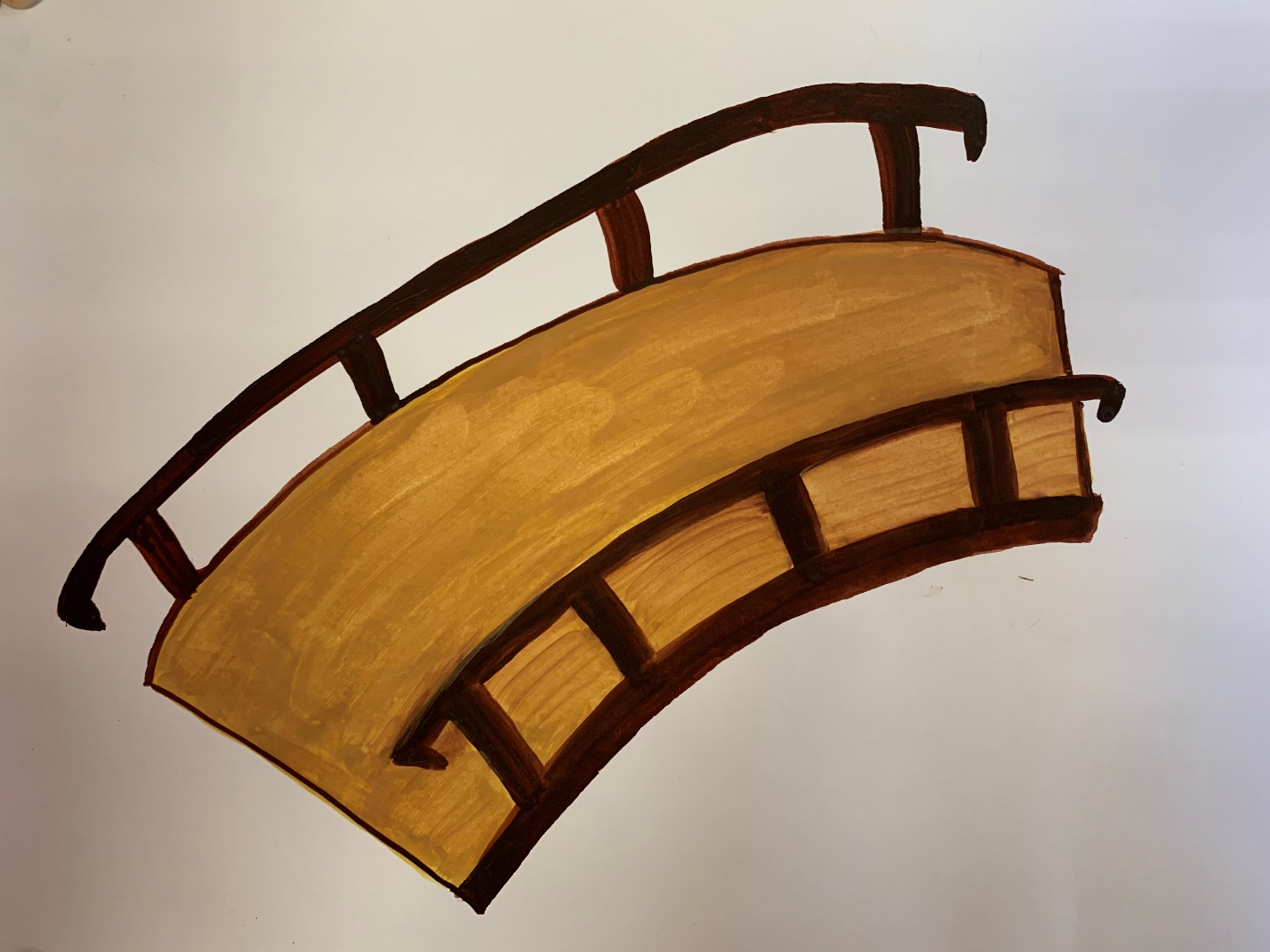 Задание 2.« Мост построили, прошли,Но дорожку не нашли.Я запутала следы,Вам к избушке не дойти»( на доске плакат со следами, на каждом из них цифра)Игра «Найди место в ряду»- Какое число при счёте стоит между числами 3 и 5, 7 и 9, 1 и 3, 4 и 6.- Назовите соседей числа: 6, 2, 4, 9.- Какое число больше 3 на 1, больше 5 на 1, меньше 4 на 1, меньше 6 на 1.Задание 3.«Вот к избушке подошли,Но в неё вам не войти.На крылечке кот сидит,Он мой домик сторожит».Игра « Правильно ли это?- утром солнышко встаёт- по утрам нужно делать зарядку- нельзя умываться по утрам- днём светит луна- утром дети идут в детский сад- ночью люди обедают- вечером люди ужинают- в неделе семь дней- за понедельником следует среда- после субботы наступает воскресенье- перед пятницей был четверг- всего пять времён годаЗадание 4.«Там в углу моей избушкиГрибочки прячутся в кадушке.Вы их быстро сосчитайтеИ свой ключик забирайте»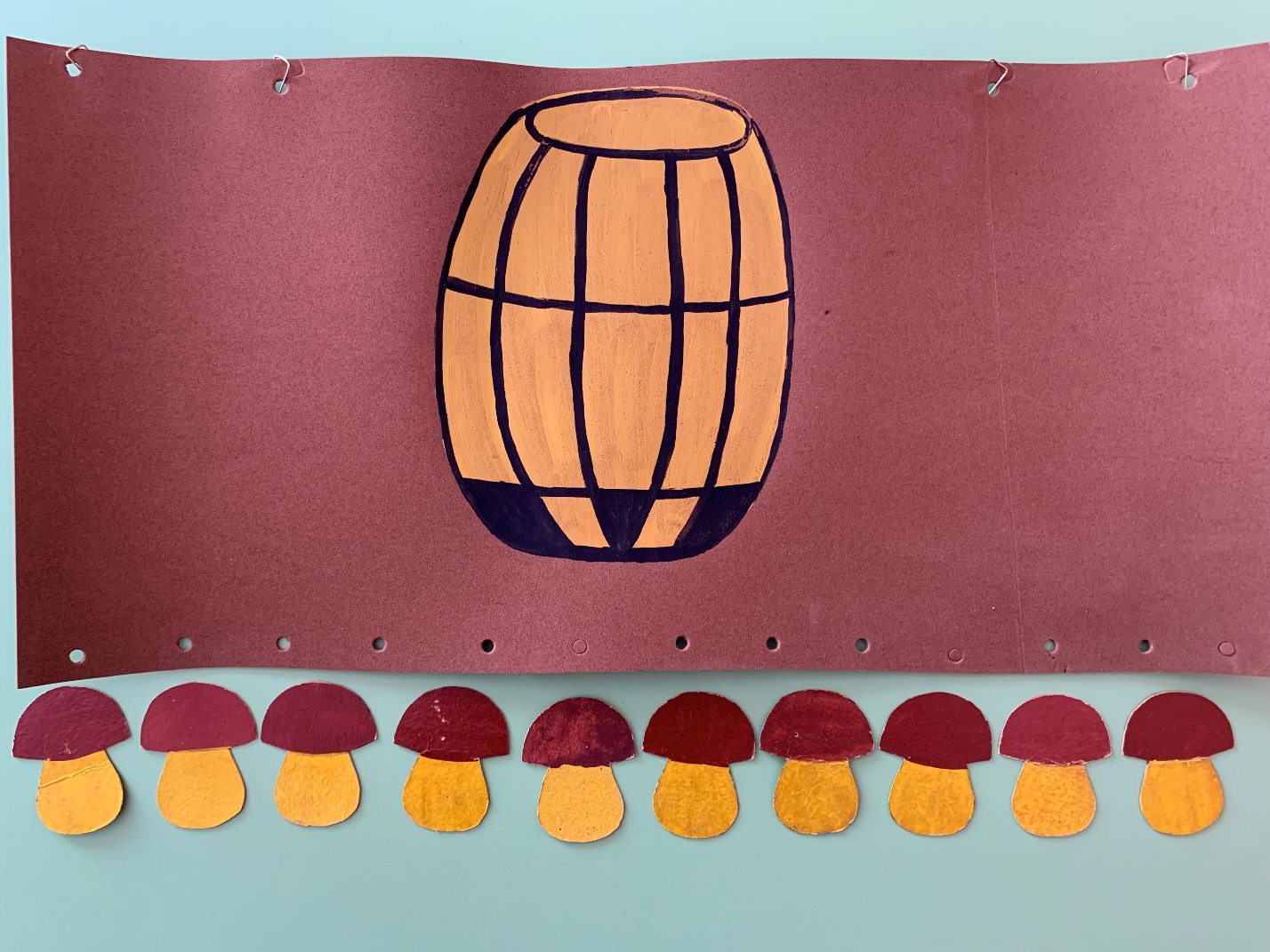 ( счёт в прямом и обратном порядке от 1 до 10)- Мы устали, отдохнёмИ снова на задание пойдём.ФизкультминуткаЯ на улицу иду,Свежим воздухом дышу.Наберу в ладонь снежок,Ловко сделаю комок.Правой ручкой размахнусь,Брошу – сильно удивлюсь:«Далеко летит комок!»Дальше я теперь пойдуИ ещё снежок возьму.Ловко сделаю комок,Левой ручкой размахнусь,Брошу – сильно удивлюсь:«Далеко летит комок».Отряхну я рукавички,Шарф поправлю, нос потруИ быстрей домой пойду.Задание 5.«Ключ так просто не отдам,Я задание вам дам.Нарисуйте ключ такой жеИ коробочку откройте».(графический диктант)- Найдите конверт с цифрой 2. В нём лежит листочек в клетку. Возьмите простой карандаш и выполняйте задание, следуя от чёрной точки.( 1 кл. вверх, 6 кл. вправо, 2 кл. вверх, 2 кл. вправо, 4 кл. вниз, 2 кл. влево, 1 кл. вверх, 4 кл. влево, 1 кл. вниз, 1 кл. влево, 1 кл. вверх, 1 кл. влево)Задание 6.« Что ж, добрались до ключа,Но не выпущу вас я.Дверь избушки заперта.Чтобы вам её открыть –Задачку надобно решить».- Найдите на столе конверт с цифрой 3. Положите перед собой карточки с цифрами. Послушайте задачу Бабы – яги и поднимите карточку с нужной цифрой.1.На крыльце сидит щенок,Греет свой пушистый бок.Прибежал ещё одинИ уселся рядом с ним. (2)2.В класс вошла Маринка,А за ней Аринка,А потом Игнат.
Сколько стало ребят? (3)3.День рожденья у меня,Подарили мне коня,Два мяча, вертушку.Сколько у меня игрушек? (4)4.Пять ребят в футбол играли,Одного домой позвали.Он в окно глядит, считает: «Сколько их в футбол играет?» (4)5.6 лисичек мы собрали,3 в дороге потеряли.И теперь у нас смотриВсех грибов осталось…(3)3.Заключительная часть.«Вы, ребята, молодцы!Все задания прошли.Непременно в Новый годЧудеса случаются.Все коварные героиВ добрых превращаются!И теперь я для детейИспеку ватрушки,Пирожки да калачи,Маковые плюшки!С Новым годом, ребята!»- Понравилось вам выполнять задания Бабы – яги? Откроем нашу коробку и посмотрим, из чего мы будем изготавливать нашу открытку (квадрат, треугольники, прямоугольник, овал, круги).- Назовите эти предметы одним словом. (геометрические фигуры).- Молодцы! На этом наше занятие окончено.Уборка рабочих мест.